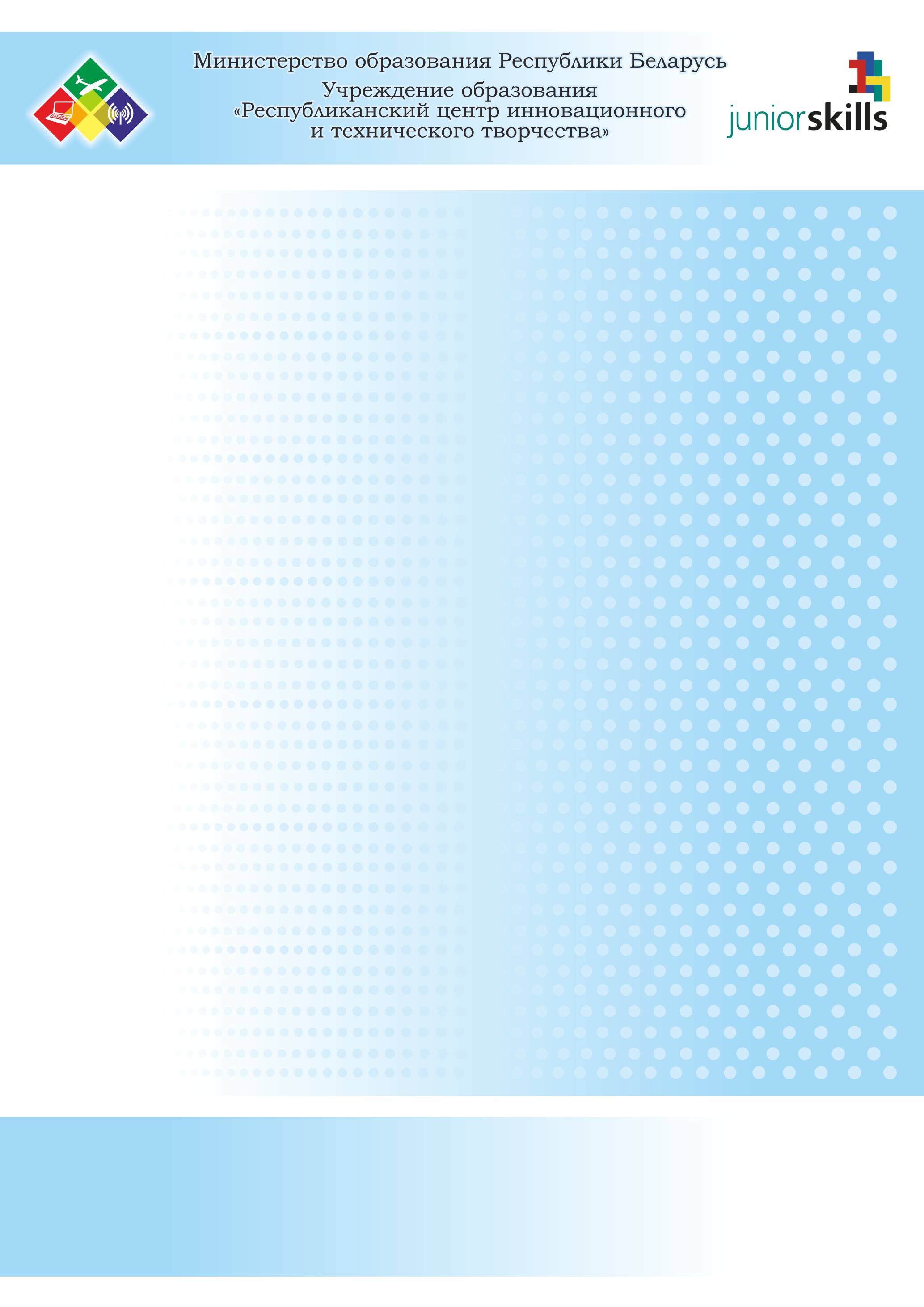 Конкурсное заданиеII Республиканского конкурса по основам профессиональной подготовки среди школьников«JuniorSkills Belarus»по компетенции«Инженерный дизайн CAD»(возрастная группа 14 – 17 лет)КонкурснЫе заданиЯ по компетенции«ИНЖЕНЕРНЫЙ ДИЗАЙН CAD»(возрастная группа 14 – 17 лет)Участником конкурса (далее – участник) является учащийся учреждения образования в возрасте от 14 до 17 лет. Возраст участника определяется на момент проведения конкурса.Участник  должен знать и уметь:основы черчения (виды и проекции, эскиз детали, размеры);создавать эскизы моделей;работать с измерительным инструментом;работать в программе САПР/CAD (AutoCAD, SolidWorks, КОМПАС-3D, AutodeskInventor или их аналоги).Конкурс проходит 2 дня.Во время проведения конкурса участник должен знать и строго выполнять требования по охране труда.Для выполнения конкурсного задания участник при себе должен иметь (привозит самостоятельно): карандаш – 2 шт., ластик – 1шт., линейку – 1шт., штангенциркуль с глубиномером (тип ШЦ-I) – 1 шт., штангенрейсмас (тип ШР-250) – 1 шт., угломер с нониусом (4УМ тип 4) – 1 шт., ноутбук (компьютер) с установленным программным обеспечением (ПО), сетевой фильтр (удлинитель 220В) длиной не менее 5 метров – 1 шт.В первый конкурсный день участник расставляет, подключает, настраивает ноутбук (компьютер), проверяет работоспособность необходимых программ для выполнения задания. В компьютере (ноутбуке) создать папку на рабочем столе. Для наименования папки используется название области Республики Беларусь, от которой выступает участник (например: «Брестская», «г.Минск» и т.д.). При выполнении конкурсного задания все файлы необходимо сохранять в данной папке. В названии файла должно присутствовать название области Республики Беларусь, от которой выступает участник конурса (например: «Брестская-деталь 1», «г.Минск-деталь 1» и т.д.).Участник, набравший наибольшее количество баллов за выполнение двух конкурсных заданий, является победителем.В случае набора участниками одинакового количества баллов, победителем конкурса является участник, выполнивший конкурсное задание за наименьшее время.СОДЕРЖАНИЕ КОНКУРСНЫХЗАДАНИЙЗАДАНИЕ №1Время на выполнение задания – 5 часов (включая перерыв на обед).Участник должен:построить 3D-модель детали в программе САПР/CAD, используя натуральный образец и измерительные инструменты;создать рабочий чертеж 3D-модели и сохранить в расширение программы САПР/CAD в папке на рабочем столе;рабочий чертеж детали сохранить и в дополнительном формате JPEG;в программе САПР/CAD придать детали фотореалистичное представление, выбрать цвет, расположить деталь в выгодном ракурсе так, чтобы было видно максимальное количество элементов детали, подобрать наилучший размер детали и сохранить в формате JPEG в подготовленную папку на рабочем столе.О выполнении конкурсного задания участник сообщает членам жюри, которые фиксируют время.КРИТЕРИИ ОЦЕНКИ ЗАДАНИЯ № 1Критерии оценки будут изменены организаторами до начала конкурса в соответствии с выбранной деталью для конкурсного задания.Показатели, учитываемые при оценке выполнения конкурсного заданияНаличие элементов детали:плоскости,сферические поверхности,уклоны,радиусы,ус,отверстия,вырезы,выступы,резьбы,и др.За каждый элемент начисляется по 1 (одному) баллу.Фотореалистичное изображение детали:выгодный ракурс (расположение, максимальное количество элементов детали);цвет;размер детали;За каждый критерий начисляется по 1 (одному) баллу.Чертеж (виды, разрезы, сечения): необходимый основной вид;вспомогательный вид (при необходимости);необходимый разрез;необходимое сечение.За каждый критерий начисляется по 5 (пять) баллов.Чертеж: размеры (верно указан контролируемый размер, точность размеров детали на чертеже  ± 0,1мм).За каждый правильный размер начисляется по 1 (одному) баллу.Оформление чертежа: фамилия, имя, отчество разработчика;название детали;материал;масштаб. За каждый критерий начисляется по 1 (одному) баллу.ЗАДАНИЕ № 2Время на выполнения задания – 3часа.На основе выданных чертежей участник должен:построить в программе САПР/CAD 3D-модели деталей и сборку из них (при построении сборки элементы стандартных изделий необходимо получать из библиотеки стандартных компонентов программы САПР/CAD);создать анимацию движения подвижных (движущихся) частей и механизмов;создать анимацию сборки и разборки 3D-модели;каждой детали необходимо задать цвет, указанный на чертежах. КРИТЕРИИ ОЦЕНКИ ЗАДАНИЯ № 2наличие каждой правильно построенной детали (за каждую деталь начисляется по 10 (десять) баллов);наличие каждого элемента (отверстие, выступ, и др.) детали (за каждый элемент начисляется по 3 (три) балла);соответствие размеров (начисляется по 1 (одному) баллу за размер);наличие цвета детали (начисляется по 3 (три) балла за деталь);анимация сборки (начисляется 10 (десять) баллов);анимация разборки (начисляется 10 (десять) баллов);анимация движения подвижных (движущихся) частей и механизмов (начисляется 20 (двадцать) баллов.О выполнении конкурсного задания участник сообщает членам жюри, которые фиксируют время.ПРИЛОЖЕНИЕВ качестве примерных образцов задания №1 для проектирования предлагаются детали (рисунок 1, 2, 3).*Детали на соревнованиях будут изменены.Показатели и критерии оценки выполнения задания на примере детали № 1 (рисунок 1)Критерии оценки будут изменены до начала конкурса в соответствии с выбранной деталью для конкурсного задания.Показатели, учитываемые при оценке выполнения конкурсного заданияНаличие элементов детали:сферическая поверхность;уклон снаружи №1;уклон снаружи №2;радиус снаружи №1;радиус снаружи №2;ус №1 (наличие);ус №2 (наличие);отверстие №1;отверстие №2;плоскость в отверстии №1;плоскость в отверстии №2;вырез овальный большой №1;вырез овальный большой №2;вырез прямоугольный №1;вырез прямоугольный №2;уклон №1;уклон №2.За каждый элемент начисляется по 1 (одному) баллу.Фотореалистичное изображение:выгодный ракурс (расположение, максимальное количество элементов детали);цвет;размер детали;За каждый критерий начисляется по 1 (одному) баллу.Чертеж (виды, разрезы, сечения): необходимый основной вид;необходимый разрез;необходимое сечение.За каждый критерий начисляется по 5 (пять) баллов.Чертеж: размеры (верно указан контролируемый размер, точность размеров детали на чертеже  ± 0,1мм).За каждый правильный размер начисляется по 1 (одному) баллу.Оформление чертежа:фамилия, имя, отчество разработчика;название детали;материал;масштаб. За каждый критерий начисляется по 1 (одному) баллу.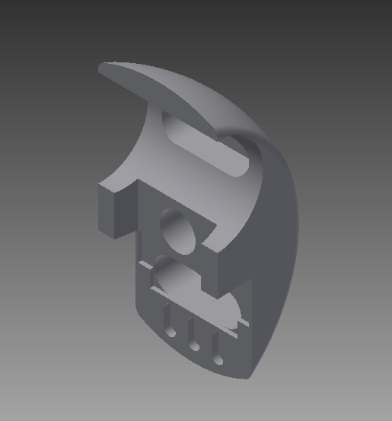 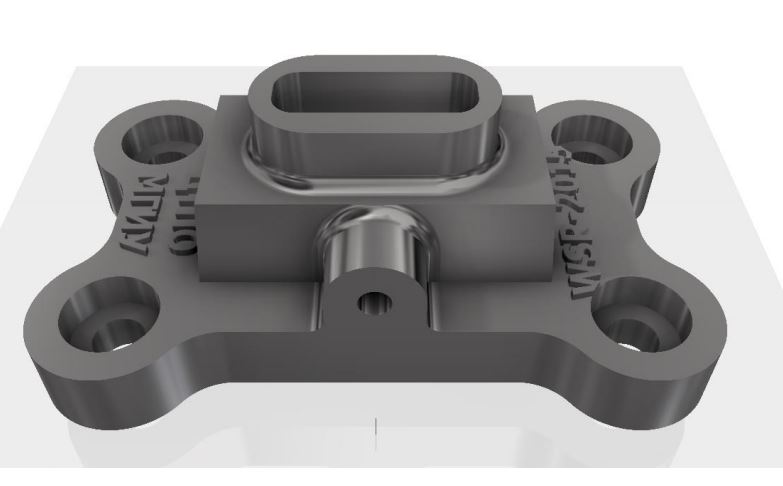 Рисунок 1 –Деталь № 1Рисунок 2 –Деталь № 2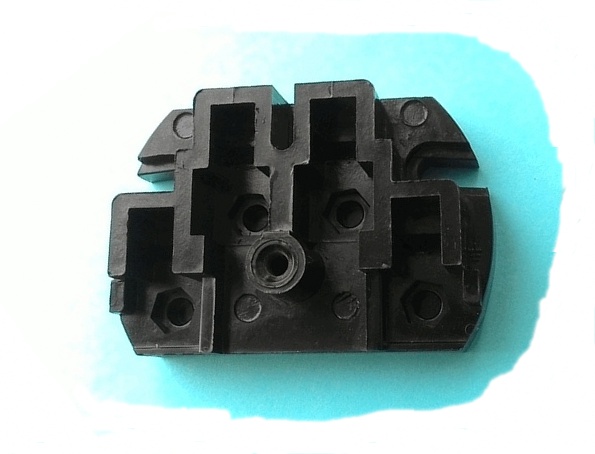 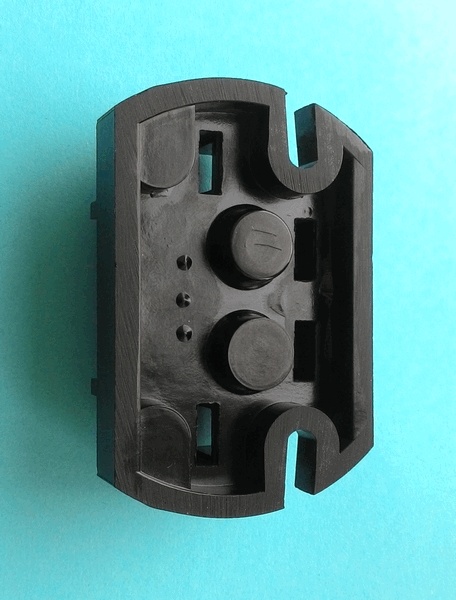 Рисунок 3 –Деталь № 3Рисунок 4 –Деталь № 3